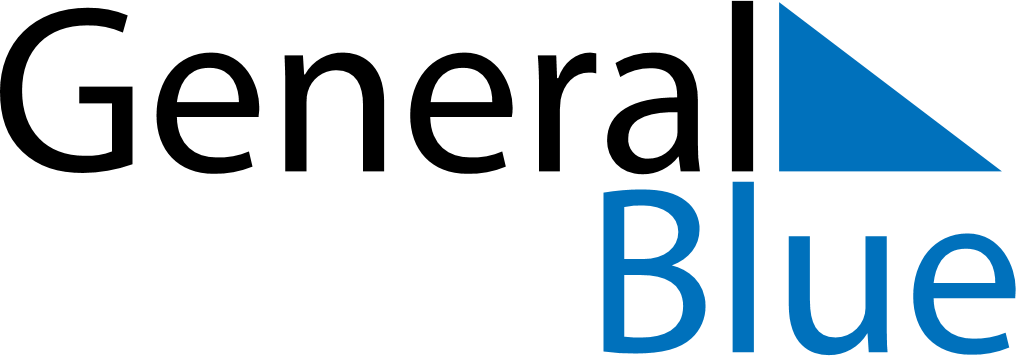 September 2023September 2023September 2023September 2023BelizeBelizeBelizeMondayTuesdayWednesdayThursdayFridaySaturdaySaturdaySunday12234567899101112131415161617Saint George’s Caye Day, National Day1819202122232324Independence Day25262728293030